DELEGA PER IL RITIRO DELL’ALUNNO  DALLA  SCUOLAPER L' ANNO SCOLASTICO 2023 - 2024Noi  sottoscritti………………………………………………………………………………………..........genitori  dell'alunno/a ………………………………………………………………………………........regolarmente iscritto/a  e frequentante la classe ………………......sez. ………………………………….della Scuola.......................................................................................................................  con  la presente AUTORIZZIAMOle seguenti persone a ritirare nostro/a   figlio/a da scuolaCognome…………………………………….  ……………………………………..Nato/a  a ………………………………….…, il ……………………………………………..Grado di parentela………………………………, Firma del Delegato…………………………………………Recapito telefonico sicuro…………………………………………………………….Cognome…………………………………….  ……………………………………..Nat0/a a ………………………………….…, il ……………………………………………..Grado di parentela………………………………, Firma del Delegato………………………………………..Recapito telefonico sicuro…………………………………………………………….Cognome…………………………………….  ……………………………………..Nato/a a ………………………………….…, il ……………………………………………..Grado di parentela………………………………, Firma del Delegato……………………………………….Recapito telefonico sicuro…………………………………………………………….RECAPITI TELEFONICI (utili per la reperibilità in orario scolastico)ABITAZIONE          ………………………………………………………MADRE                    ………………………………………………………PADRE                       …………………………………………………………….Pianoro, 					 	Firma di entrambi i genitoriI  sottoscritti  genitori, nell’anno scolastico in corso,  provvederanno di comune accordo a comunicare qualsiasi modifica o revoca delle deleghe autorizzate.Solleviamo l’amministrazione Scolastica da ogni responsabilità conseguente al ritiro del minore da parte del delegato.Il/la sottoscritto/a______________________________________, conformemente alle disposizioni in materia di autocertificazione e consapevole delle conseguenze amministrative e penali per chi rilascia dichiarazioni non veritiere, di formazione o uso di atti falsi, ai sensi del DPR 445/2000, dichiara di aver rilasciato la predetta autorizzazione in osservanza delle disposizioni sulla responsabilità genitoriale di cui artt. 316,337 ter e 337 quater del codice civile, che richiedono il consenso di entrambi i genitori.Luogo e data,_______________________________FIRMA DEL GENITORE UNICO FIRMATARIO:   ___________________________________________N.B. allegare copia di valido documento d’identità dei genitori e dei delegati.                                                             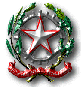 Ministero dell'Istruzione, dell'Università e della RicercaIstituto Comprensivo di PianoroVia Gramsci,14 - 40065 Pianoro (BO)TEL. 051/777057 - FAX 051/6510600e-mail: boic83000e@istruzione.it – sito web: www.icpianoro.edu.itC.F. 91201220372      BOIC83000E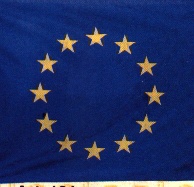 